华中师范大学尔雅网络公选课课程学习说明各位同学：本学期尔雅选修课线上学习具体事宜如下：一、学习时间课程学习时间为：2018年X月X日— 2018年X月X日  ，学生在此期间可自行安排学习进度（随学随考）。在线学习方式1、PC端学习在线观看课程内容、课程资源，在线完成作业等进行自主学习；参与在线互动讨论、提问并获取解答，根据课程考核要求独立完成考核内容。第一步：点击登录网址：http：//ccnu.benke.chaoxing.com进入华中师范大学网络教学平台，在指定位置点击登录。选课学生，通过自己的学号进行登录，初始密码为:123456，之前登录过的是自己修改后的密码，切勿自行注册账号。忘记密码的学生可使用手机号码或邮箱找回密码，也可通过网站“客服”及客服电话400-902-0966获得帮助。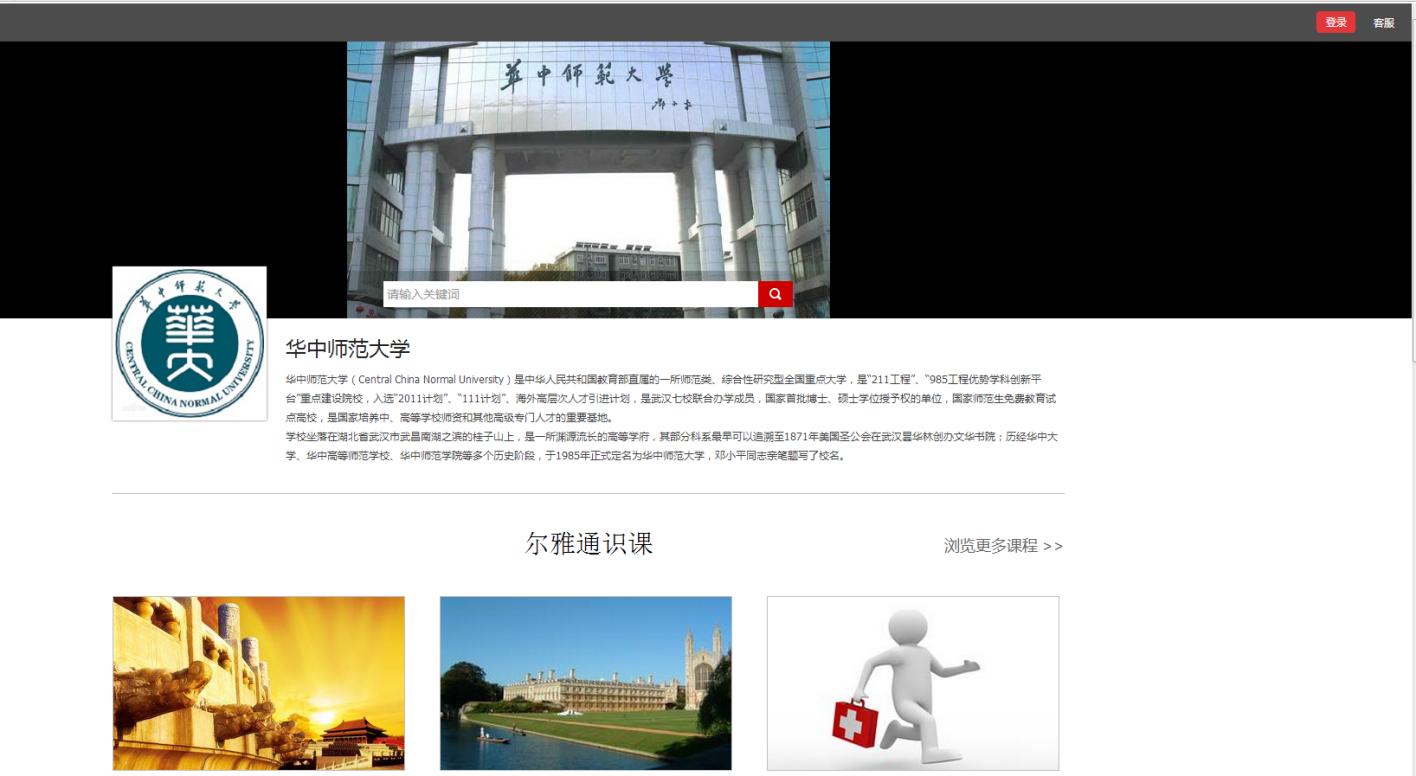 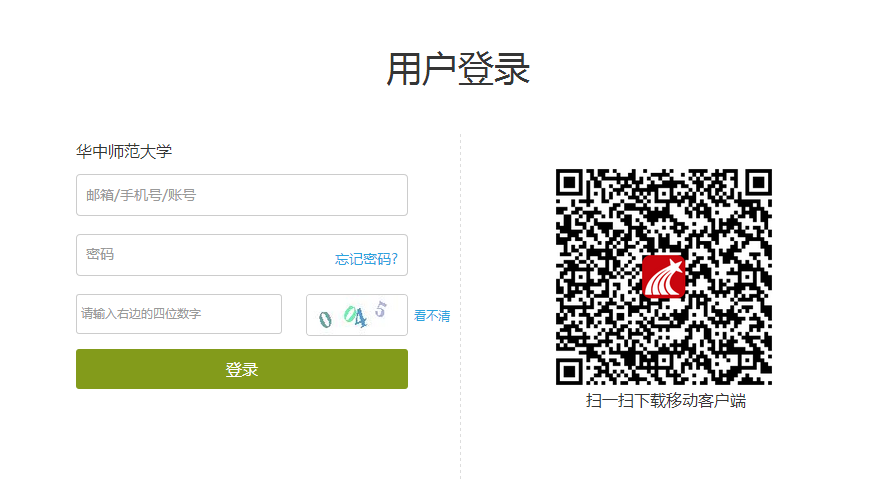 第二步：登录以后，请务必完善个人信息，以便学校及时通知您相关学习和考试事宜，以免耽误个人学习计划。（点击“账号管理”完善个人信息）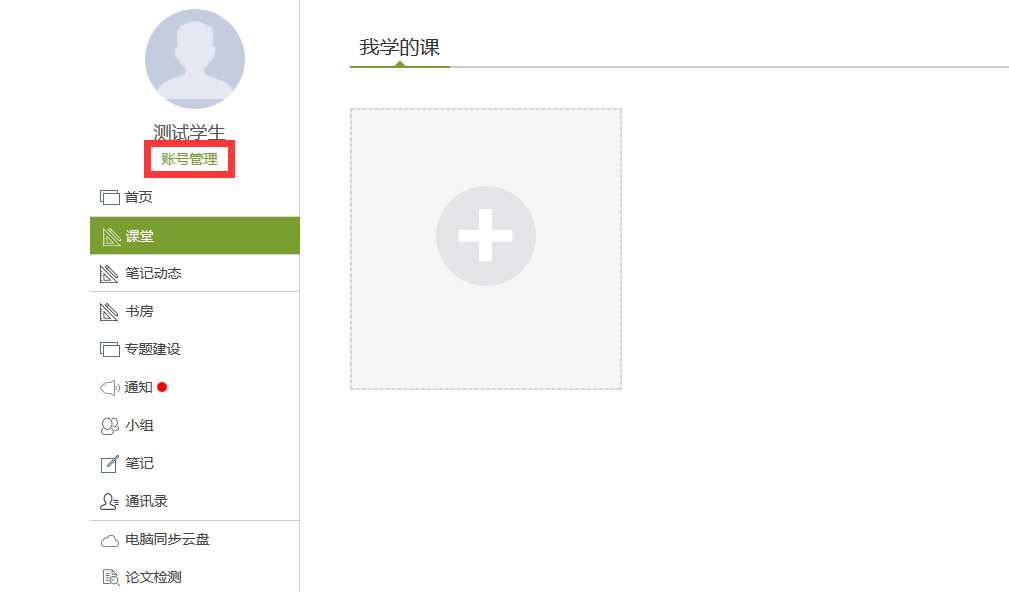 第三步：学习登陆个人账号后，在课堂中可以看到自己所选的课程，点击课程封面，即可进行课程的学习了。视频观看点击课程封面出现如下所示页面。在下图所示的页面右侧是课程的目录，每一章节包括视频和章节测验两个内容，需两个内容均完成才能进行下一知识点的学习。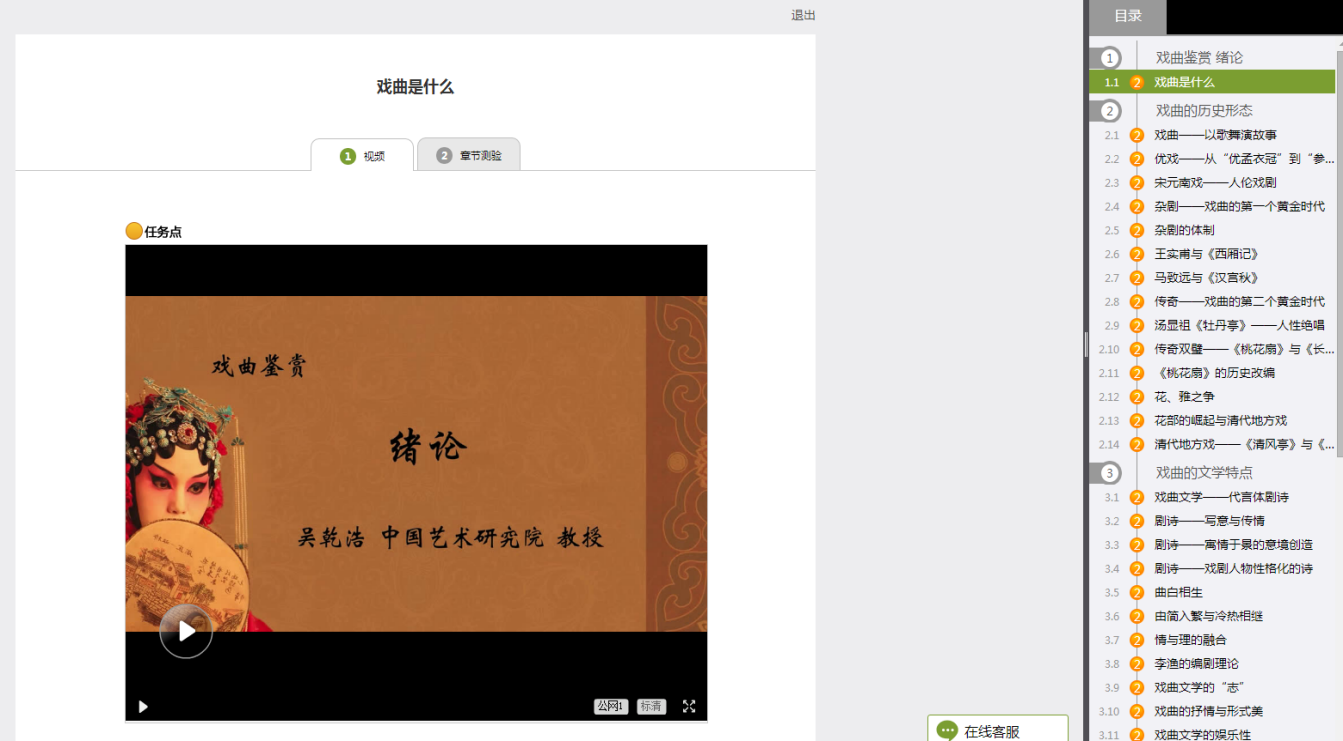 参与线上讨论点击讨论，新建话题，可以将自己的看法和意见发布，与老师、同学进行交流与互动。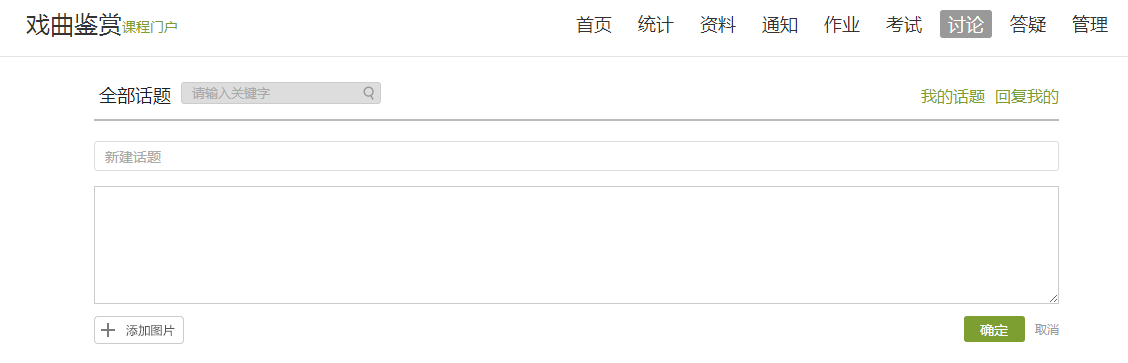 考试完成所有的视频和作业后，点击考试，参加线上考试。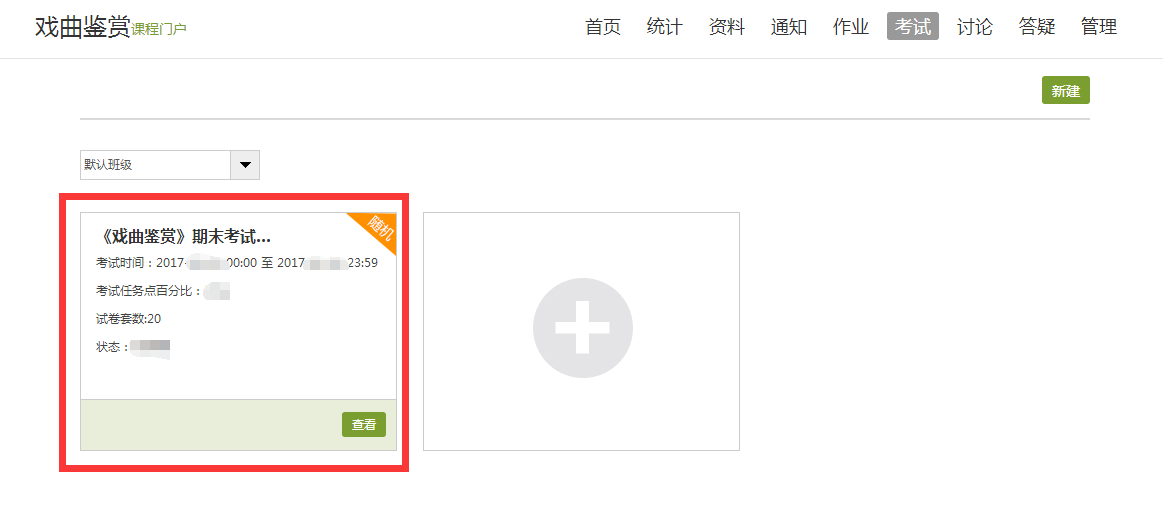 2、移动端学习该课程也可以通过超星移动端进行学习第一步：扫描下方二维码，下载安装“超星学习通”APP。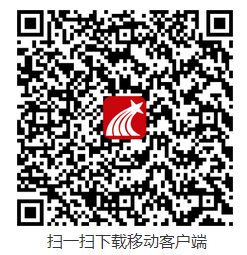 第二步：单位账号登录移动端。（单位请选择“华中师范大学”）移动端登录的账号密码和PC端登录的账号密码是一样的。 在指定位置输入学校名称、学号；密码：初始密码为123456，之前登录过的是自己修改后的密码。切勿自行注册账号。 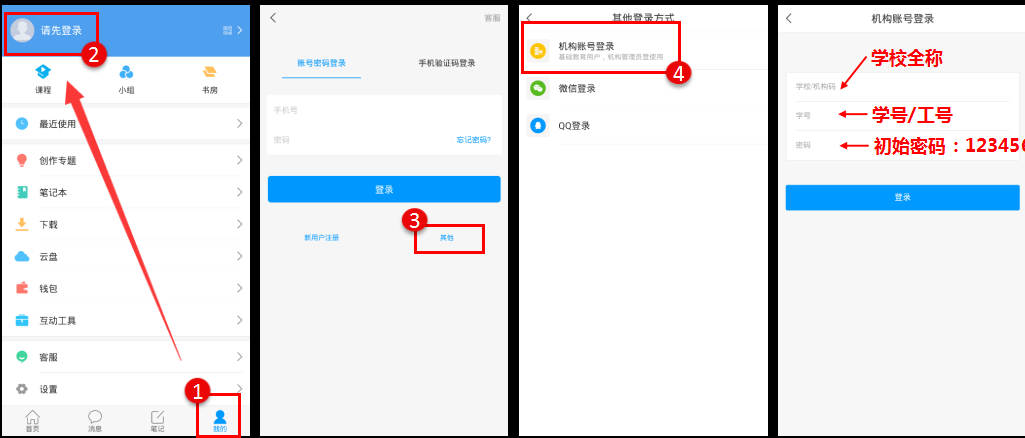 如果第一次登录学习通，为方便日后忘记密码时及时找回密码，系统会强制要求绑定邮箱/手机号。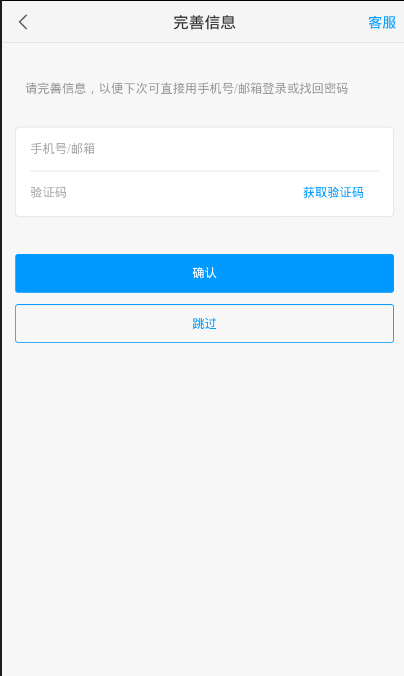 第三步：点击“我的课程”，开启移动学习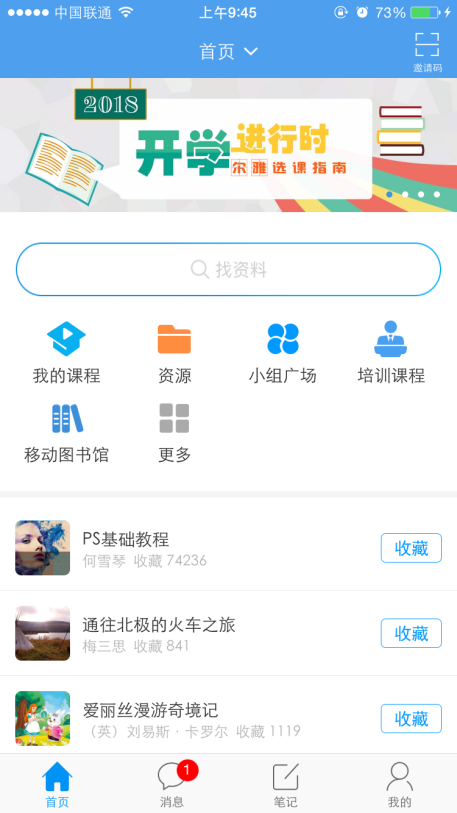 三、考核与成绩认定 1．考核方式：在线考核。课程最终考核成绩由观看视频（40%）、课堂测验（30%）和在线考试（30%）三部分组成。2．成绩认定：课程最终考核成绩=观看视频得分×40%+章节测验得分×30%+在线考试得分×30%，最终考核成绩60分及以上，获得本课程学分。四、其它注意事项学生根据自身时间在课程开放时间内完成线上学习任务。成绩合格者给予登记成绩并获得相应学分。学生须按照要求完整观看完视频、完成章节测验等学习任务，否则将不能参加该门课程的考试，该课程考核成绩以缺考记入成绩册，归入本人档案。如有刷课作弊的行为，本门课程记作0分，并取消其再次选修网络课程的选课资格。希望大家诚信学习！不良记录界定范围：1.委托他人完成学习任务2.安装或使用既有自动完成学习任务功能的第三方软件、浏览器插件、以及移动应用3.利用不正当操作，完成学习任务